Кашина Ольга Васильевнавоспитатель подготовительной группы «Лицей им. Г. С. Шпагина с кадетскими классами»г. Вятские Поляны Кировской областиИнтегрированное  занятие для подготовительной группыЗанятие посвящено Году экологии 2017. «Лес,  ты хорош в любое время года»Цель: * Уточнить и обобщить представления детей о лесе.             *Развивать творческие, художественные умения видеть красоту леса.             *Воспитывать желание беречь и приумножать красоту окружающей природы, стремление отражать эту красоту в своих рисунках. Оформление: знаки «Правила поведения в лесу», таблицы из серии «Экология в детском саду», рисунки деревьев и кустарников, муляжи грибов, игрушки птиц и животных, сухие листья, шишки, жёлуди, репродукции картин, баночка варенья под искусственной ёлкой, все материалы для рисования.Ход.  Дети, отгадайте загадку:Богатырь стоит богат,Угощает всех ребят:Ваню – земляникой,Таню – костяникой, Машеньку – орешком, Петю – сыроежкой, Катеньку – малинкой, Васю – хворостинкой.Так о чём мы сегодня будем говорить? Правильно, о лесе. Я приглашаю вас совершить прогулку в уголок леса. Но сначала вспомним некоторые правила поведения в лесу. О них напоминают вот эти знаки. Как вы думаете, о чём говорит вот этот знак?  А этот?  (Беседа по знакам: не шуметь в лесу, не оставлять после себя мусор, не оставлять костров, не разорять гнёзд и муравейников и т.д.)  Это правила поведения в лесу. Отправляемся в лес. Вот  тропинкой росноюМы свернули в лес.Туда, где сосны рослыеКасаются небес.Берёзы и дубы,Где сказки шепчут ели, Где ягоды поспелиИ выросли грибы.Походите по лесу. Давайте посидим на лесной полянке, отдохнём, послушаем голоса леса.  (Включается аудиозапись со звуком леса: щебет птиц, стук дятла, кукование кукушки, шум ветерка…)А сейчас поговорим. Скажите, пожалуйста, что такое лес?Есть ли что общее между лесом и многоэтажным домом?Кто живёт в подвале леса? На первом этаже? Назовите жителей верхних этажей. Кто в лесу самый главный? Почему?Гостем или хозяином становится человек, когда приходит в лес?Почему человек в лесу только гость, а не хозяин. Расскажите о роли леса в жизни человека. Лес – это красота.  Он красив во все времена года. Тот, кто чувствует красоту леса, наполняется хорошими, добрыми чувствами. У поэтов рождаются стихи, композиторы, очарованные этой красотой, сочиняют музыку, а художники пишут картины. Мы сейчас пойдём в эту картинную галерею на выставку «Круглый  год в лесу».Ребята, проходите, пожалуйста, на нашу выставку. Какое время года изображено на этих картинах? Какие из этих картин вам знакомы? Назовите художника. Осень на опушке краски разводила, По листве тихонько кистью проводила. Пожелтел орешник,  и зарделись клёныВ пурпуре осеннем.  Только дуб зелёный.Красива золотая осень у Левитана! Горит разноцветьем красок красавица – осень. Солнце ещё светит ярко, но на него точно набросили марлевую кисею.А посмотрите на картину Осенева. Как тихо падают листья, мягко опускаются на землю, образуя ковёр. А какое время года на этих картинах? Уж тает снег, бегут ручьи,В окно повеяло весною …На картинах Левитана и Грицая природа просыпается ото сна. Ещё в полях белеет снег, А воды уж весной шумят…Весна чувствуется во всём: в прозрачном воздухе, глубине высокого неба. Деревья ещё голые, но появляются первые проталины. Художники пишут весну в серых, зеленоватых тонах, появляются тёплые, розовые краски. А здесь мы поместили зимние полотна Александрова. Красив лес зимою? А каков он? Я хочу прочитать вам слова Константина Ваншенкина:Я стою возле края дороги, только – только с автобуса слез.Так и хочется вытереть ноги, перед тем, как войти в этот лес.А почему Александров назвал свою картину «Зимняя сказка»?  красив лес зимой! Поляна сверкает, будто её блёстками осыпал добрый волшебник, а снег запушил и окутал каждую ёлочку. А какой лес летом? Представьте себе, что мы  с вами попали на эту поляну. Что мы можем услышать? Почему лето называют звонкое? Сейчас мы полюбовались картинами, которые написали настоящие профессиональные  художники – пейзажисты. Я вам тоже предлагаю стать художниками нарисовать лес во время года, которое вам больше нравится. А затем ваши работы мы оформим в паспарту и организуем выставку «Лес, ты прекрасен в любое время года!» Дети рисуют.  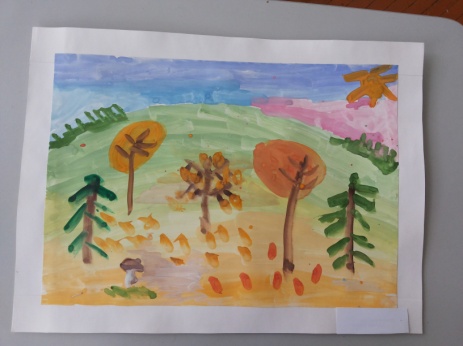 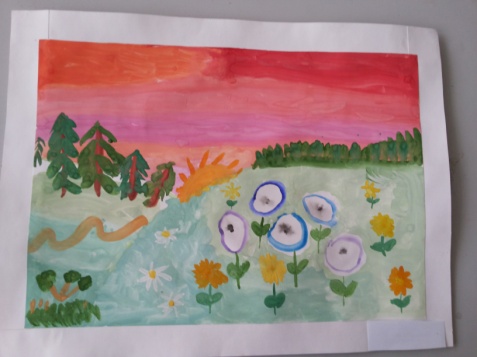 Звучит красивая мелодия фоном.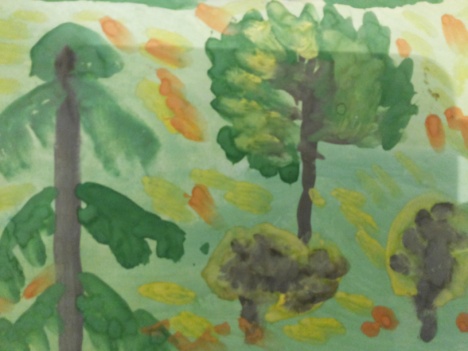 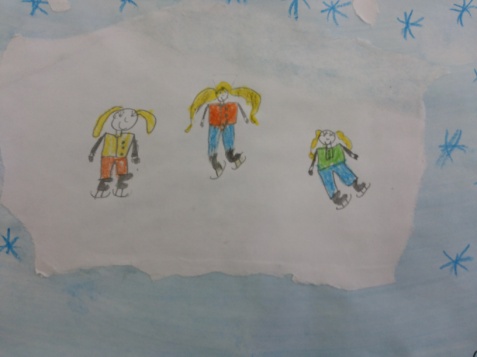 По окончании работы выкладываем на коврике, рассматриваем, обговариваем. Красота леса вдохновила и вас. Прекрасные рисунки вы нарисовали.  Богатство и красоту леса люди должны беречь. Вы знаете, для кого охрана леса и забота о нём является его работой? Беседа о профессии лесника. Берегите русский лес! Он – источник всех чудес!Чтобы всюду зеленели сосны, вязы, клёны, ели!Давайте лес любить, оберегать и взрослым в этом деле помогать. Дети, как вы можете помочь взрослым в охране леса?Ребята, сегодняшняя встреча с лесом подошла к концу. Лес дремучий, до свиданья, Ты расти на радость людям.Мы дружить с тобою будем, Добрый лес, могучий лес, Полон сказок и чудес!Вы показали себя хорошими знатоками леса и отличными художниками. Лес хочет вас отблагодарить.  Как вы думаете, что он может вам подарить? Из-под ёлки достаём баночку с вареньем.  Какое ароматное!  (нюхаем)Идём пить чай с вареньем из лесной малины.Список литературы.Колдина Д. Н. Рисование с детьми 6 -7 лет. Конспекты занятий. – М.: Мозаика – Синтез, 2011. – 112 с.: цв.вкл.Лыкова И. А. Изобразительная деятельность  в детском саду: планирование, конспекты занятий, методические рекомендации. Подготовительная к школе группа. – М.: «Карапуз – Дидактика», 2007. – 208с., 24л.вкл., переиздание дораб. и доп.